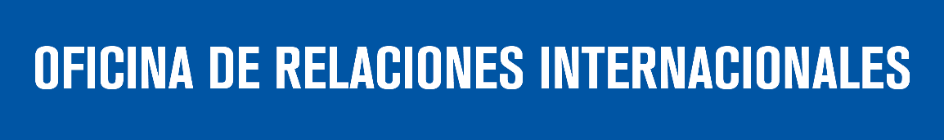 Tareas asignadas el 26 de mayo de 2020LISS y JOHA: Revisar, firmar y confirmar a Raquel para firma – reporte actividad zona encuentro extraordinaria saliente. LISS: Revisar, firmar y confirmar a Raquel para firma - reporte actividad prácticas. LISS: Incluir ISEP y Prácticas en Excel compartido para incluir nombres de formatos, programa o misión y comentario con el ajuste. LISS: Revisar, firmar y confirmar a Raquel para firma – reporte actividad ISEP charla con Fermín. JOHA, GABBY y LISS: Hacer seguimiento a los 2 borradores de convenio con ENyD y Adriana Zúñiga a la plataforma para proceso de aprobación (Sia administración de contratos). TODOS: Hacer seguimiento a campaña táctica de comunicaciones para zonas de encuentro extraordinarias. LISS: Hacer seguimiento a Fabricio Neira para los 18 cupos para docentes. LISS: Hacer base de datos paralela para reportar a los practicantes de Animafest.LISS: Revisar con Oficina de Prácticas propuesta de Terraventura. LISS: Enviar a Raquel información del curso virtual ofrecido por Prof. Britto. TODOS: Escuchar programa virtual de radio https://soundcloud.com/polivirtualradioLISS:  Compartir con Psicología (Bog y Med), Seguridad en el Trabajo y Cata Medellín información de descuentos ISEP, una vez Comunicaciones haga el ajuste. LISS: Compartir con Cata información de prácticas de Animafest.CATA: Compartir con coordinador de mercadeo y publicidad información de prácticas de Animafest que Liss te envíe. CATA: Poner en contacto a Alejandra Angarita con Fermín de ISEP.CATA: Enviar a Raquel los documentos firmados en digital y Raquel: Webinar con TerraventuraSaloneo con Global ConnectionFeria de BienestarZona de encuentro 1 bienvenida Zona de encuentro 2Zona de encuentro 3 Zona de encuentro 4 despedida